Description de poste 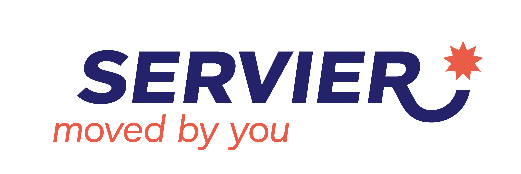 PRÉSENTATION DU GROUPEServier est un laboratoire pharmaceutique international dont le siège se trouve à Suresnes (France), gouverné par une Fondation à but non lucratif (FIRS, Fondation Internationale de Recherche Servier), avec pour mission de favoriser le progrès thérapeutique au service des patients. S’appuyant sur une solide implantation internationale, les activités de R&D, de production et de filiales sont menées dans près de 70 pays à travers le monde et les médicaments sont disponibles dans 150 pays, pour un chiffre d’affaires de plus de 4,9 Mds€ (2022).Servier emploie plus de 21 400 personnes dans le monde dont 5 000 en France.Servier finalise la construction d’un nouveau Centre de Recherche & Développement à Paris Saclay. Ce projet phare a un investissement de près de 377 millions d'euros. Avec pour objectif de développer la Recherche 4.0, le Groupe regarde vers l'avenir afin d'anticiper les défis auxquels sont confrontées les générations pour envisager la santé dans une perspective globale, avec le patient au cœur.Face à L’urgence climatique et la dégradation de l’environnement, l’engagement de Servier pour la Planète nous incitent à adopter des mesures de réduction de nos émissions de gaz à effet de serre et à renforcer notre implication en faveur de la biodiversité et de la préservation des ressources naturelles. Nous adoptons une approche globale et intégrée tout au long de la chaîne de valeur du médicament. Les ambitions de 2025 sont les suivantes :Lancer une nouvelle molécule tous les trois ansDevenir un acteur de premier plan en oncologiePorter le chiffre d'affaires à 6,5 milliards d'eurosAugmenter l’EBITDA à 1,3 milliards d'euros pour continuer à investir massivement dans le développement.Tous les employés sont animés par des valeurs partagées et guidés par une vision commune, partageant ensemble la passion de l'entrepreneuriat et engagés dans le progrès thérapeutique pour répondre aux besoins des patients.Les valeurs du groupe :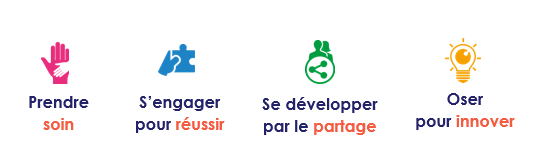 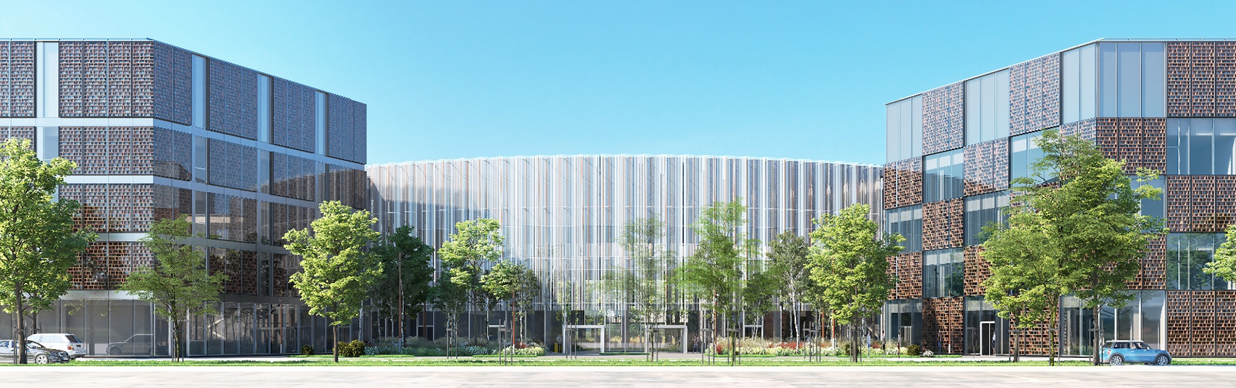 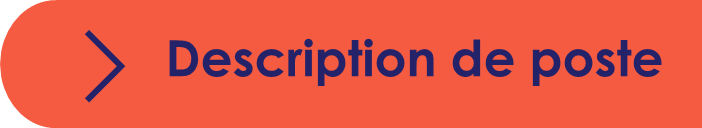 Le posteVeuillez indiquer les informations clés liées au poste Le posteVeuillez indiquer les informations clés liées au poste Département : CHADTitre du Manager : Manager de proximitéTitre : Ingénieur de recherche veille industrielle (F/H)Localisation : Site Oril Bolbec Lien hiérarchique : Lien fonctionnel : Management (si applicable) : Titre : Ingénieur de recherche veille industrielle (F/H)Localisation : Site Oril Bolbec Lien hiérarchique : Lien fonctionnel : Management (si applicable) : Enjeux du poste Indiquer l'objectif général du poste et la raison de son existenceAu sein de l’entité Développement Technologique et rattaché(e) au responsable du service Veille Industrielle et Innovation, vous prendrez en charge des missions dans le domaine de l’intelligence économique.Organigramme anonymiséOrganigramme anonymiséPrincipales responsabilités (minimum 5)Principales responsabilités (minimum 5)ImportanceResponsabilité1Assurer une veille scientifique, technologique et concurrentielle et réaliser des synthèses d’informations scientifiques et techniques en appui des équipes du Centre de recherche2Mettre en place et perfectionner les outils de veille et de traitement de l’information3Être force de proposition dans le management de l’innovation4Gérer la promotion, le maintien et la mise à disposition des outils documentaires, bases de données et la base de référencement pour les besoins des différents métiers du site 5Assurer la gestion et l’archivage de la documentation scientifiqueCompétences requises et expérienceSpécifier l’expérience et les compétences requises  Compétences requises et expérienceSpécifier l’expérience et les compétences requises  Formation :Bac+5 ou Doctorat de préférence en ChimieCompétences techniques (Hard Skills) :1ère expérience ou formation de spécialisation en veille stratégique et scientifiqueExpérience managériale (Leadership skills) :(si nécessaire)Compétences personnelles (Soft Skills) :RigoureuxDynamiqueGrande capacité d’analyse et de synthèse Anglais opérationnel à l’aise à l’écrit comme à l’oralSoucieux(se) de l’atteinte des objectifs qui vous sont fixés, et doté(e) d’une forte culture client